Приложение 1.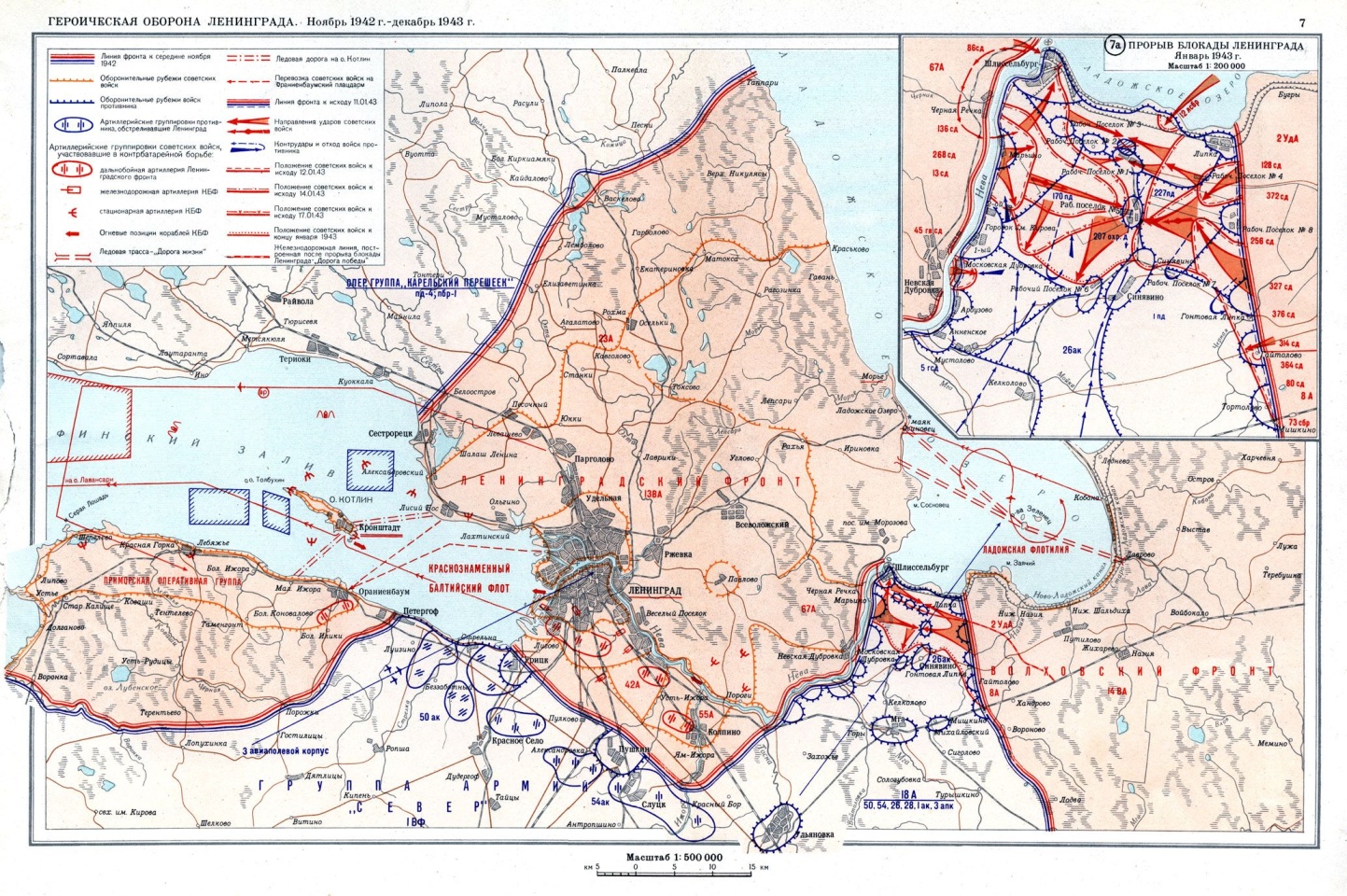 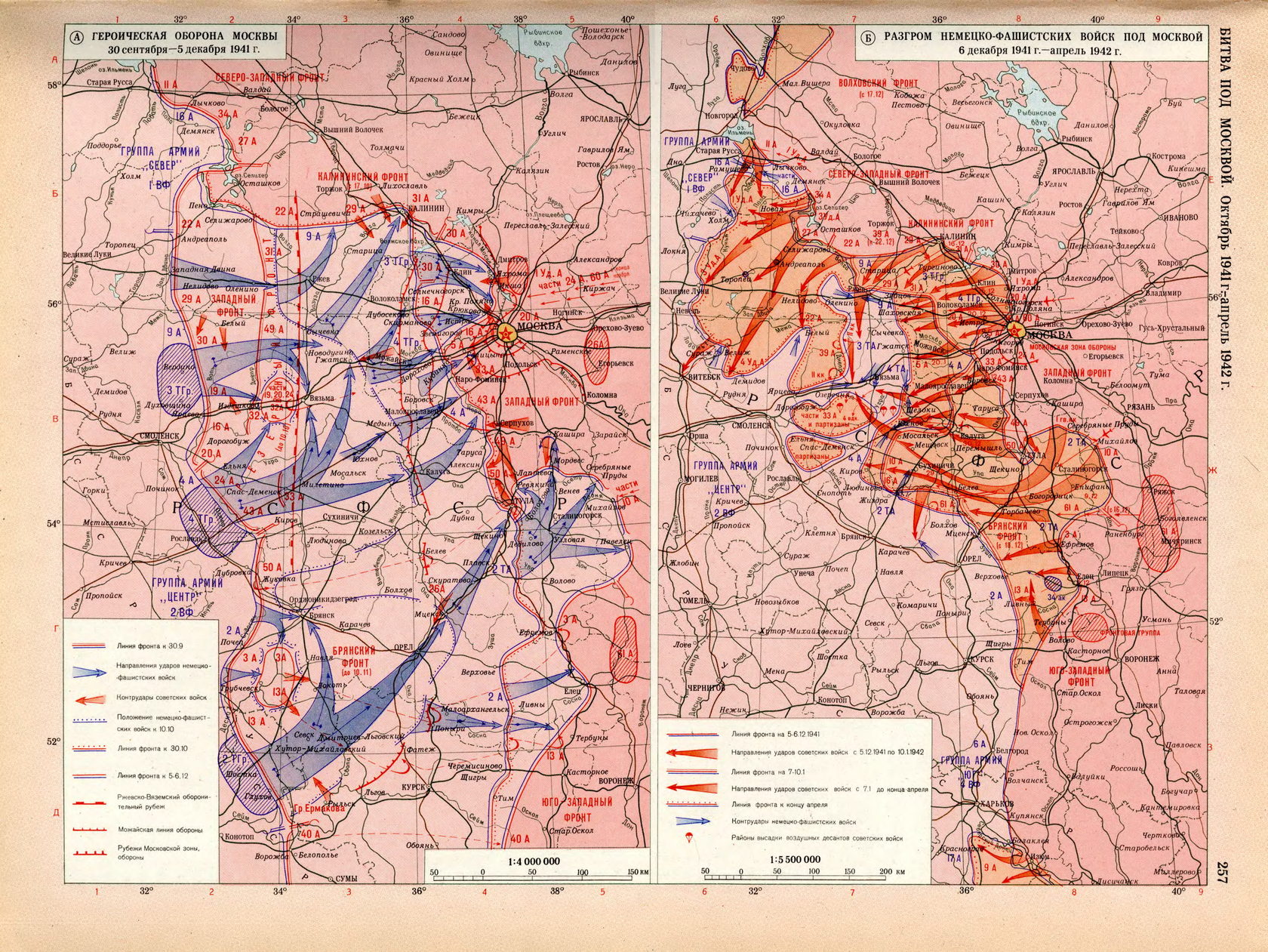 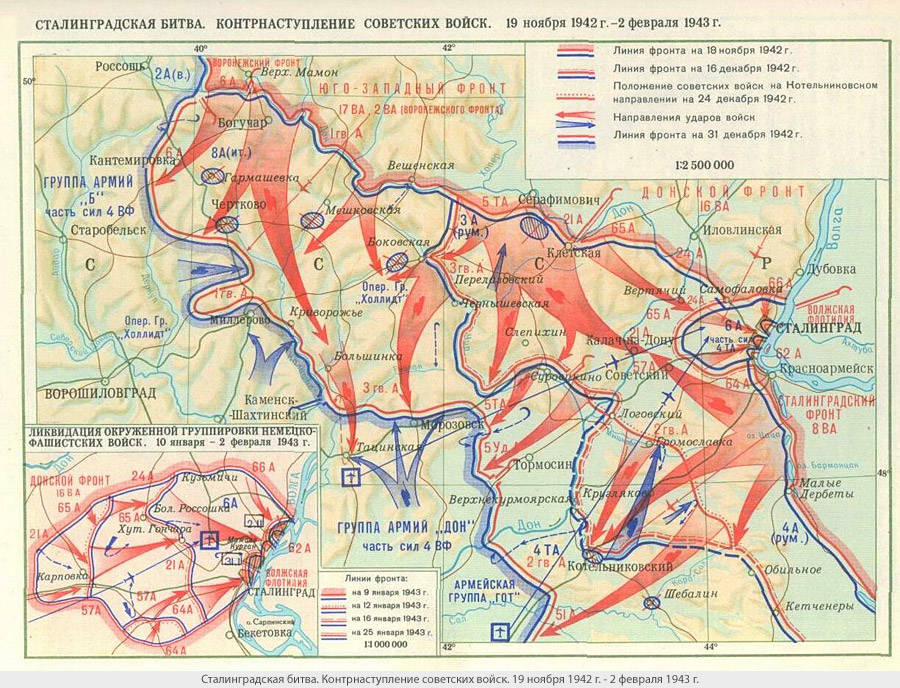 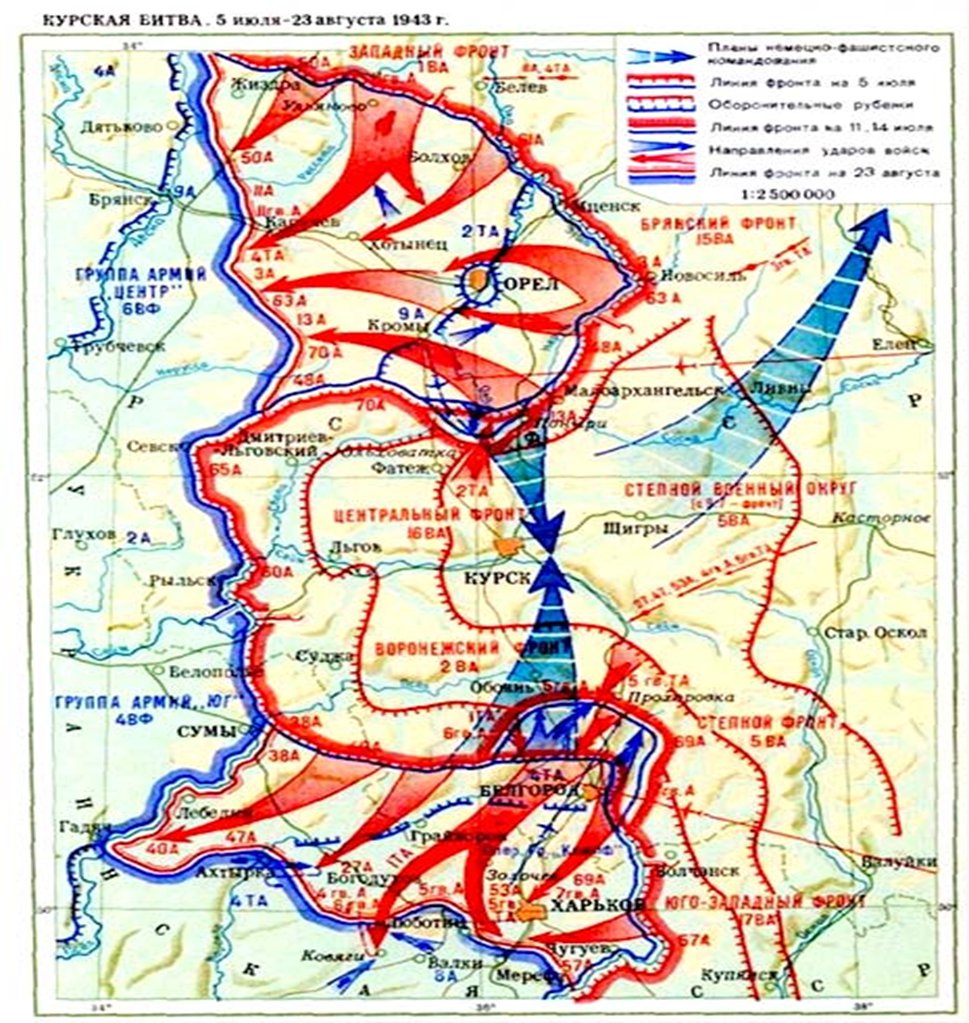 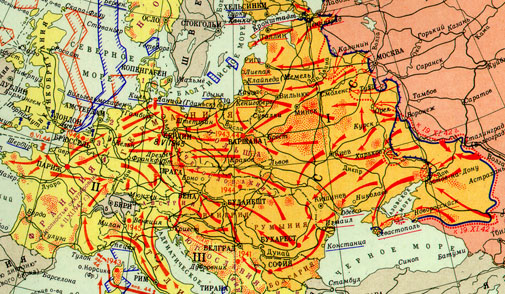 